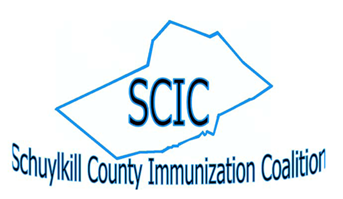 SCIC Meeting Minutes – 9/14/2018Attendees: 	Cindy Ebling (PSU Schuylkill)				(office) 570-385-6248Carl Kramer (Rite Aid) 					gncmgr@ptd.net		Duane Daniels (PA DOH)					dudaniels@pa.gov		Marianne Adam (PSU Schuylkill)				Aej120@psu.edu		Jeanne Elberfeld (Schuylkill VISION)			jelberfeld@schuylkillvision.orgGail Newton (Lehigh Valley Health Network) 		Gail.Newton@LVHN.orgJenny Wagner (Diakon Community Services)		wagnerje@diakon.orgMember Contact Information Updated member contact information and active member listNiki Donton, PSU Schuylkill, resigned from coalitionCindy Ebling, new Campus Nurse at PSU Schuylkill, has joined the coalition; will share her email address once she has itOld BusinessPIAC Meeting Review – Carl KramerFocus of meeting was immunizations and on the group identified as being the least immunized (males ages 14-18)Brochures are available for promotion of teen immunization initiative (English and Spanish)Carl will request 400 brochures (50 in Spanish); 160 for schools (10 for each school)To disseminate brochures through schools; ask Superintendents and School Nurses to place in school officesJeanne to take brochures to Prevention Partnership meeting next week; to ask Junior Advisory of group to disseminate themGail to take brochures to PEDS unit at LVHN – SchuylkillCarl to take some to FQHC in Shenandoah and St. Luke’s rural clinic in RingtownSenior Center Vaccination Clinic Update – Carl KramerNot high numbers but most recipients are receiving companion shots with flu shots (shingles, pneumonia)Carl discussed what some people are paying with certain insurance coverageHeritage Days in OrwigsburgCarl and Jeanne distributed materialsImmunizations for Flood VictimsGail reported that LVHN provided 159 vaccines in Port Carbon and 91 vaccines in Tremont for a total of 250 TDAPSNew BusinessFunding Opportunities – Jeanne ElberfeldJeanne (and her intern) to look at grantsUpcoming EventsImmunizations during Toys for Tots registrationsTo give vaccines during registration rather than during toy distribution 10/9 clinic scheduled for registration at Pottsville Salvation Army 10/11 clinic scheduled for registration at Tamaqua Salvation ArmyCarl invited members to help with paperwork (if it is busy); plan to give handouts if have them by thenOutbreak Exhibit (October 1 – December 21)To learn what events are; meeting today at PSU SchuylkillCoalition may do panel, but needs representatives that know science of vaccines; Carl (or Kay Jones) to find out name of doctor in Orwigsburg who previously presented information on vaccines at PSU SchuylkillCoalition will man table with handoutsGail recommended movie titled, “Invisible Threat”Kick-off at health fairPSU Schuylkill Health & Wellness FairCarl (and Kay Jones?) to man coalition table; can use supplies from cabinet at PSU SchuylkillMarianne has student who can do Blood Pressure screeningsSchuylkill Haven Borough DaysSpace available: ½ Schuylkill VISION storefrontPromotion: SCIC (Marianne - immunization brochures), Healthy Haven (Jenny – nutrition wheel), Garden Manager, Halloween Hustle (Jeanne)Senior Expo 2018 – Diakon Community ServicesJenny explained set-up and offeringsTable offered to coalition at no cost; Carl to have hand sanitizer½ table for suicide prevention task force and ½ table SCICNext MeetingNovember 9, 2018 at 8:30 am at PSU Schuylkill, room TBASCIC meeting dates for 201911 January 20198 March 201910 May 201912 July 201913 September 20198 November 2019All meetings will be held at 8:30 am on Penn State Schuylkill campus unless otherwise notified.WebsitesThe PAIC website can be found at: http://www.immunizepa.org/The SCIC website can be found at: http://www.immunizepa.org/schuylkill-county-immunization-coalition/The SCIC website can also be found by going to “Local Coalitions” tab on the PAIC website.